   3. The Criminal justice system is large and complex. There are many roles within       it. Please visit https://www.cps.gov.uk/publication/glossary and complete        the research sheet. Research entry requirements (age, qualifications etc.) of            three roles within the CJS.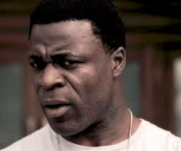 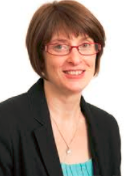 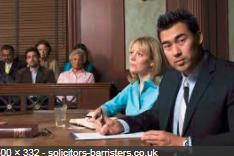 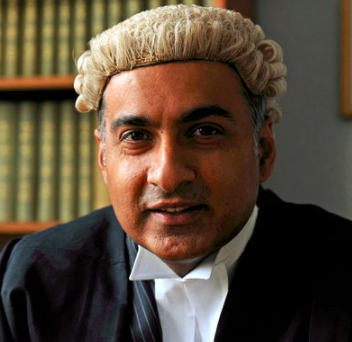 